Приложение 11 к Правилам регистрации судовв государственномсудовом реестре Донецкой Народной Республики(за исключением маломерных судов)(пункт 3.6)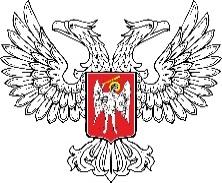 ДОНЕЦКАЯ НАРОДНАЯ РЕСПУБЛИКАСВИДЕТЕЛЬСТВО
о приостановления права плавания под Государственным флагом Донецкой Народной РеспубликиВ отношении судна ______________________________________________(название судна)Идентификационный номер, присвоенный ИМО (при наличии) _______________________________________________________________Бортовой номер (для судов рыбопромыслового флота) ___________________Позывной сигнал __________________________________________________Морской порт регистрации __________________________________________Зарегистрированного в _________________ ____ под № ___ от ____________(наименование реестра)находящегося в собственности _______________________________________ (наименование, ОГРН, ИНН/КПП, адрес местонахождения - для юридических лиц, Ф.И.О., гражданство, адрес места жительства, ИНН - для физических лиц)Приостановлено право плавания под Государственным флагом Донецкой Народной Республики на период с __________________________ 20__ по ___________________________ 20__ в связи с передачей его в бербоут-чартер ____________________________________________________________(наименование и адрес фрахтователя)и регистрацией судна в порту _______________ государства ______________Капитан морского порта ____________________________________________(наименование морского порта, название, адрес местонахождения администрации, адрес электронной почты, телефон, факс) ________________________________________________________________(подпись, инициалы, фамилия) М.П."__" ___________ 20__  № ________________________________________________________(номер, присвоенный информационной системой)